Nr rejestru FGZ.270.63.2019		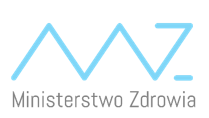 Zamawiający zaprasza do złożenia ofert na Świadczenie kompleksowej obsługi serwisowej dla grupy urządzeń Ministerstwa Zdrowia wskazanych w pkt 25 SOPZ, przez okres 3 miesięcy. Szczegółowy Opis Przedmiotu Zamówienia – Załącznik nr 1 Odpowiedź w postaci oferty cenowej Zamawiający przyjmuje w nieprzekraczalnym terminie do dnia 31.01.2019 r., w formie elektronicznej na adres: zamowieniapubliczne@mz.gov.pl Oferty muszą zawierać cenę brutto zgodnie z Formularzem ofertowym stanowiącym Załącznik nr 2 do pisma. Złożone oferty muszą być ważne przez okres 30 dni od dnia ich przesłania. W tym terminie Zamawiający może zawrzeć umowę w przedmiocie zapytania ofertowego w  oparciu o ceny zaproponowane w wybranej ofercie – Wzór umowy stanowi Załącznik nr 3 do pisma.Zamawiający przy wyborze oferty będzie kierował się kryterium:100 % - cena Jednocześnie Zamawiający informuje, że fakt przesłania ofert cenowych będących odpowiedzią na zapytanie ofertowe nie zobowiązuje Zamawiającego do zawarcia z jednym z Oferentów umowy, nawet, jeśli jego oferta okaże się najkorzystniejsza. Zamawiający nie przewiduje zwrotu kosztów za przygotowanie i przesłanie oferty oraz informuje, że skontaktuje się tylko z wybranymi Oferentami.Wykonawca składając ofertę poświadcza, że rozumie treść zapytania ofertowego i nie wnosi zastrzeżeń.Załączniki:Szczegółowy Opis Przedmiotu ZamówieniaWzór Formularza Ofertowego Wzór Umowy Data28.01.2019Wykonawca-DotyczyŚwiadczenie obsługi serwisowej urządzeń drukujących 